2	examiner les Recommandations UIT-R révisées et incorporées par référence dans le Règlement des radiocommunications, communiquées par l'Assemblée des radiocommunications conformément à la Résolution 28 (Rév.CMR-03), et décider s'il convient ou non de mettre à jour les références correspondantes dans le Règlement des radiocommunications, conformément aux principes énoncés dans l'Annexe 1 de la Résolution 27 (Rév.CMR-12);IntroductionLe point 2 de l'ordre du jour est un point permanent de l'ordre du jour de la CMR visant à examiner les Recommandations UIT-R révisées qui sont incorporées par référence dans le Règlement des radiocommunications pour mettre à jour les références selon qu'il convient. Ce point de l'ordre du jour traite également des cas dans lesquels une Recommandation UIT-R est citée dans le texte à caractère obligatoire du décide d'une Résolution d'une CMR, qui est elle-même citée dans le texte à caractère obligatoire d'un renvoi ou d'une note de bas de page ou encore d'une disposition du Règlement des radiocommunications. Par ailleurs, les modifications qui pourraient être nécessaires pour clarifier le statut de références ambiguës à des Recommandations UIT-R sont en général également apportées au titre du point 2 de l'ordre du jour.On trouvera ci-après la liste des Recommandations UIT-R révisées et incorporées par référence concernées ainsi que les modifications associées proposées.Propositions1	Mises à jour des références à des Recommandations UIT-R incorporées par référence1.1	Proposition(s) européenne(s) concernant la Recommandation UIT-R M.690APPENDICE 15 (RÉV.CMR-12)Fréquences sur lesquelles doivent être acheminées les communications
de détresse et de sécurité du Système mondial de détresse
et de sécurité en mer (SMDSM)MOD	EUR/9A19/1TABLEAU  15-2     (CMR-)Fréquences supérieures à 30 MHz (ondes métriques/ondes décimétriques)Motifs:	Modification d'une référence obligatoire pour renvoyer à la version mise à jour de la Recommandation.1.2	Proposition(s) européenne(s) concernant les Recommandations UIT-R P.526 et M.1827MOD	EUR/9A19/2RÉSOLUTION 748 (RÉV.CMR-)Compatibilité entre le service mobile aéronautique (R) et le service fixe
par satellite (Terre vers espace) dans la bande 5 091-5 150 MHzLa Conférence mondiale des radiocommunications (Genève, ),...décide...2	que les systèmes du SMA(R) fonctionnant dans la bande 5 091-5 150 MHz doivent respecter les prescriptions SARP publiées dans l'Annexe 10 de la Convention de l'OACI sur l'aviation civile internationale et les dispositions de la Recommandation UIT-R M.1827, afin de garantir la compatibilité avec les systèmes du SFS exploités dans cette bande;3	que, pour satisfaire notamment aux dispositions du numéro 4.10, il faut établir la distance de coordination par rapport aux stations du SFS fonctionnant dans la bande 5 091-5 150 MHz en veillant à ce que le signal reçu au niveau de la station du SMA(R) en provenance de l'émetteur du SFS ne dépasse pas –143 dB(W/MHz), l'affaiblissement de transmission de base requis devant être déterminé à l'aide des méthodes décrites dans les Recommandations UIT-R P.525-2 et UIT-R P.526-,Motifs:	Modification pour renvoyer à la version mise à jour des Recommandations UIT-R P.526 et M.1827 incorporées par référence.1.3	Proposition(s) européenne(s) concernant la Recommandation UIT-R M.625ARTICLE 19Identification des stationsSection V – Numéros d'appel sélectif dans le service mobile maritimeMOD	EUR/9A19/319.83	§ 36	Lorsque les stations du service mobile maritime font usage de dispositifs d'appel sélectif conformes aux dispositions des Recommandations UIT-R M.476-5 et UIT-R M.625-, les numéros d'appel leur sont assignés conformément aux dispositions ci-dessous par les administrations dont elles dépendent.     (CMR-)ARTICLE 51Conditions à remplir dans les services maritimesSection I – Service mobile maritime51.39	CA – Stations de navire utilisant la télégraphie à 
	impression directe à bande étroiteMOD	EUR/9A19/451.41		2)	Les caractéristiques des appareils de télégraphie à impression directe à bande étroite doivent être conformes aux dispositions des Recommandations UIT-R M.476-5 et UIT-R M.625-. Elles devraient aussi être conformes à la version la plus récente de la Recommandation UIT-R M.627.      (CMR-)Motifs:	Modification pour renvoyer à la version mise à jour de la Recommandation UIT-R P.625 incorporée par référence (numéros 19.83 et 51.41).1.4	Proposition(s) européenne(s) concernant la Recommandation UIT-R M.1084MOD	EUR/9A19/5APPENDICE 18 (RÉV.CMR-) Tableau des fréquences d'émission dans la bande d'ondes métriques
attribuée au service mobile maritime(Voir l'Article 52)NOTE B – Le Tableau ci-après définit la numérotation des voies pour les communications maritimes en ondes métriques, sur la base d'un espacement des voies de 25 kHz et de l'utilisation de plusieurs voies duplex. La numérotation des voies et la conversion des voies bifréquences en vue d'un fonctionnement monofréquence doivent être conformes aux Tableaux 1 et 3 de l'Annexe 4 de la Recommandation UIT-R M.1084-. Le Tableau ci-après décrit aussi les voies harmonisées dans lesquelles les techniques numériques définies dans la version la plus récente de la Recommandation UIT-R M.1842 pourraient être déployées.     (CMR-)Motifs:	Modification pour renvoyer à la version mise à jour de la Recommandation UIT-R M.1084 incorporée par référence.1.5	Proposition(s) européenne(s) concernant la Recommandation UIT-R M.1173ARTICLE 52Dispositions spéciales relatives à l'emploi des fréquencesSection VI – Emploi des fréquences en radiotéléphonie52.176	A – GénéralitésMOD	EUR/9A19/652.181	§ 85	Les appareils à bande latérale unique des stations radiotéléphoniques du service mobile maritime qui fonctionnent dans les bandes attribuées à ce service entre 1 606,5 kHz et 4 000 kHz et dans les bandes attribuées en exclusivité à ce service entre 4 000 kHz et 27 500 kHz doivent satisfaire aux conditions techniques et d'exploitation spécifiées dans la Recommandation UIT-R M.1173.     (CMR-)52.216	C – Bandes comprises entre 4 000 kHz et 27 500 kHzC3 – TraficMOD	EUR/9A19/752.229		4)	Les émetteurs utilisés pour la radiotéléphonie dans les bandes comprises entre 4 000 kHz et 27 500 kHz doivent être conformes aux caractéristiques techniques spécifiées dans la Recommandation UIT-R M.1173.     (CMR-)APPENDICE 17 (RÉV.CMR-12)Fréquences et disposition des voies à utiliser dans les bandes d'ondes décamétriques pour le service mobile maritimeAnnexe 1*     (CMR-12)Fréquences et disposition des voies à utiliser dans les bandes d'ondes décamétriques pour le service mobile maritime, en vigueur 
jusqu'au 31 décembre 2016     (CMR-12)PARTIE B  –  Dispositions des voies     (CMR-07)MOD	EUR/9A19/8Section I – Radiotéléphonie2	Les caractéristiques techniques des émetteurs à bande latérale unique sont spécifiées la Recommandation UIT-R M.1173....6	a)	Les stations radiotéléphoniques du service mobile maritime qui utilisent des émissions à bande latérale unique dans les bandes comprises entre 4 000 et 27 500 kHz attribuées en exclusivité à ce service doivent fonctionner uniquement sur les fréquences porteuses spécifiées dans les Sous-sections A et B, et, dans le cas de la radiotéléphonie analogique, doivent être conformes aux caractéristiques techniques spécifiées dans la Recommandation UIT-R M.1173.	b)	Les stations de navire qui utilisent des fréquences pour les émissions à bande latérale unique dans la bande 4 000-4 063 kHz et les stations de navire et les stations côtières qui utilisent des fréquences pour les émissions à bande latérale unique dans la bande 8 100-8 195 kHz devraient fonctionner sur les fréquences porteuses spécifiées respectivement dans les Sous-sections C-1 et C-2. Dans le cas de la radiotéléphonie analogique, les caractéristiques techniques des équipements doivent être celles qui sont spécifiées dans la Recommandation UIT-R M.1173.Motifs:	Modification pour renvoyer à la version mise à jour de la Recommandation UIT-R M.1173 incorporée par référence (numéro 52.181, numéro 52.229, paragraphes 6a et 6b) de la Section 1 de l'Annexe 1 de l'Appendice 17). Etant donné que la référence figurant au paragraphe 2 de la Section 1 de l'Annexe 1 de l'Appendice 17 est considérée comme non obligatoire, il n'est pas proposé de la modifier.1.6	Proposition(s) européenne(s) concernant la Recommandation UIT-R BO.1443ARTICLE 22Services spatiaux1Section II – Contrôle des brouillages causés aux systèmes à satellites géostationnairesMOD	EUR/9A19/9TABLEAU  22-1D     (Rév.CMR-)Limites de l'epfd rayonnée par des systèmes à satellites non géostationnaires du service fixe par satellite
dans certaines bandes de fréquences vers les antennes du service de radiodiffusion par satellite de 30 cm,
45 cm, 60 cm, 90 cm, 120 cm, 180 cm, 240 cm et 300 cm6, 9, 10, 11 MOD	EUR/9A19/1012 		22.5C.11	Dans ce Tableau, les diagrammes de rayonnement de référence de l'Annexe 1 de la Recommandation UIT-R BO.1443- ne doivent être utilisés que pour calculer le brouillage causé par des systèmes à satellites non géostationnaires du service fixe par satellite à des systèmes à satellites géostationnaires du service de radiodiffusion par satellite.     (CMR-)Motifs:	Modification pour renvoyer à la version mise à jour de la Recommandation UIT-R BO.1443 incorporée par référence (TABLEAU 22-1D et numéro 22.5C.11).1.7	Proposition(s) européenne(s) concernant la Recommandation UIT-R M.585ARTICLE 19Identification des stationsSection VI – Identités dans le service mobile maritime     (CMR-12)19.98	A  –  GénéralitésMOD	EUR/9A19/1119.99	§ 39	Quand une station6 fonctionnant dans le service mobile maritime ou le service mobile maritime par satellite doit utiliser une identité du service mobile maritime, l'administration responsable assigne à cette station une identité conforme aux dispositions de l'Annexe 1 de la Recommandation UIT-R M.585-. Lorsqu'elles assignent des identités du service mobile maritime, les administrations en informent immédiatement le Bureau des radiocommunications, conformément aux dispositions du numéro 20.16.     (CMR-)MOD	EUR/9A19/1219.102		3)	Les types d'identités du service mobile maritime sont ceux décrits dans l'Annexe 1 de la Recommandation UIT-R M.585-.     (CMR-)19.110	C  –  Identités du service mobile maritime     (CMR-07)MOD	EUR/9A19/1319.111	§ 43	1)	Les administrations doivent se conformer à l'Annexe 1 de la Recommandation UIT-R M.585- concernant l'assignation et l'utilisation des identités du service mobile maritime.     (CMR-)Motifs:	Modification pour renvoyer à la version mise à jour de la Recommandation UIT-R M.585 incorporée par référence (numéros 19.99, 19.102 et 19.111).1.8	Proposition(s) européenne(s) concernant les Recommandations UIT-R M.1638 et RS.1632ARTICLE 5Attribution des bandes de fréquencesSection IV – Tableau d'attribution des bandes de fréquences
(Voir le numéro 2.1)MOD	EUR/9A19/145.447F	Dans la bande 5 250-5 350 MHz, les stations du service mobile ne doivent pas demander à être protégées vis-à-vis du service de radiolocalisation, du service d'exploration de la Terre par satellite (active) et du service de recherche spatiale (active). Lesdits services ne doivent pas imposer au service mobile des critères de protection plus stricts, sur la base des caractéristiques des systèmes et des critères de brouillage, que ceux énoncés dans les Recommandations UIT-R M.1638 et UIT-R SA.1632.     (CMR-)MOD	EUR/9A19/155.450A	Dans la bande 5 470-5 725 MHz, les stations du service mobile ne doivent pas demander à être protégées vis-à-vis des services de radiorepérage, lesquels ne doivent pas imposer au service mobile des critères de protection plus stricts, sur la base des caractéristiques des systèmes et des critères de brouillage, que ceux énoncés dans la Recommandation UIT-R M.1638.     (CMR-)Motifs:	Modification pour renvoyer à la version mise à jour de la Recommandation UIT-R M.1638 incorporée par référence (numéros 5.447F et 5.450A) et modification de la référence à la Recommandation UIT-R RS.1632 incorporée par référence (numéro 5.447F) pour préciser que le texte renvoie à la première version de la Recommandation.1.9	Proposition(s) européenne(s) concernant la Recommandation UIT-R SA.1154MOD	EUR/9A19/165.391	En assignant des fréquences au service mobile dans les bandes 2 025-2 110 MHz et 2 200-2 290 MHz, les administrations ne doivent pas mettre en service des systèmes mobiles à haute densité tels que décrits dans la Recommandation UIT-R SA.1154 et doivent tenir compte de cette Recommandation pour la mise en service de tout autre type de système mobile.     (CMR-)Motifs:	Modification de la référence à la Recommandation UIT-R SA.1154 incorporée par référence pour préciser que le texte renvoie à la première version de la Recommandation.1.10	Proposition(s) européenne(s) concernant la Recommandation UIT-R M.1171ARTICLE 52Dispositions spéciales relatives à l'emploi des fréquencesSection VI – Emploi des fréquences en radiotéléphonie52.182	B – Bandes comprises entre 1 606,5 kHz et 4 000 kHz     (CMR-03)B2 – Appel et réponseMOD	EUR/9A19/1752.192	b)	par les stations côtières pour annoncer l'émission de leurs listes d'appels sur une autre fréquence, comme indiqué dans la Recommandation UIT-R M.1171.     (CMR-)MOD	EUR/9A19/1852.195	§ 89	1)	Avant d'émettre sur la fréquence porteuse 2 182 kHz, une station doit, conformément à la Recommandation UIT-R M.1171, écouter sur cette fréquence pendant un laps de temps suffisant pour s'assurer qu'aucun trafic de détresse n'est en cours.     (CMR-)B4 – Dispositions additionnelles applicables à la Région 1MOD	EUR/9A19/1952.213		2)	Dans des circonstances exceptionnelles, si l'utilisation des fréquences conformément aux dispositions des numéros 52.203 à 52.208 ou du numéro 52.210 est impossible, une station de navire peut utiliser l'une des fréquences navire-côtière qui lui sont assignées à l'échelon national pour communiquer avec une station côtière d'une autre nationalité, sous la réserve expresse que la station côtière aussi bien que la station de navire prennent les précautions voulues, conformément à la Recommandation UIT-R M.1171, pour que l'utilisation de ladite fréquence ne cause pas de brouillage préjudiciable au service pour lequel l'emploi de cette fréquence est autorisé.     (CMR-)52.216	C – Bandes comprises entre 4 000 kHz et 27 500 kHzC2 – Appel et réponseMOD	EUR/9A19/2052.224	§ 99	1)	Avant d'émettre sur la fréquence porteuse 4 125 Hz, 6 215 kHz, 8 291 kHz, 12 290 kHz ou 16 420 kHz, une station doit, conformément à la Recommandation UIT-R M.1171, écouter sur cette fréquence pendant un laps de temps suffisant, pour s'assurer qu'aucun trafic de détresse n'est en cours (voir le numéro 52.221A).     (CMR-)52.230	D – Bandes comprises entre 156 MHz et 174 MHzD1 – Appel et réponseMOD	EUR/9A19/2152.234	b)	par les stations côtières pour annoncer l'émission, sur une autre fréquence, de leurs listes d'appels, conformément à la Recommandation UIT-R M.1171, et de renseignements maritimes importants.     (CMR-)MOD	EUR/9A19/2252.240		8)	Avant d'émettre sur la fréquence 156,8 MHz, une station doit, conformément à la Recommandation UIT-R M.1171, écouter sur cette fréquence pendant un laps de temps suffisant, pour s'assurer qu'aucun trafic de détresse n'est en cours.     (CMR-)ARTICLE 57RadiotéléphonieMOD	EUR/9A19/2357.1	§ 1	La procédure détaillée dans la Recommandation UIT-R M.1171 est applicable aux stations radiotéléphoniques, sauf dans les cas de détresse, d'urgence ou de sécurité.     (CMR-)Motifs:	Modification de la référence à la Recommandation UIT-R M.1171 incorporée par référence pour préciser que le texte renvoie à la première version de la Recommandation.1.11	Proposition(s) européenne(s) concernant la Recommandation UIT-R M.1172ARTICLE 19Identification des stationsSection III – Formation des indicatifs d'appelMOD	EUR/9A19/2419.48	b)	les combinaisons définies dans la Recommandation UIT-R.1172, qui sont réservées pour les abréviations à employer dans les services de radiocommunication.     (CMR-)Motifs:	Modification de la référence à la Recommandation UIT-R M.1172 incorporée par référence pour préciser que le texte renvoie à la première version de la Recommandation.1.12	Proposition(s) européenne(s) concernant la Recommandation UIT-R S.1256ARTICLE 22Services spatiaux1Section II – Contrôle des brouillages causés aux systèmes à satellites géostationnairesMOD	EUR/9A19/2522.5A	§ 5	Dans la bande de fréquences 6 700-7 075 MHz, la puissance surfacique totale maximale produite sur l'orbite des satellites géostationnaires et à l'intérieur d'un angle d'inclinaison de  5° de part et d'autre de cette orbite par un système à satellites non géostationnaires du service fixe par satellite ne doit pas dépasser –168 dB(W/m2) dans une bande quelconque large de 4 kHz. La puissance surfacique totale maximale doit être calculée conformément à la Recommandation UIT-R S.1256.     (CMR-)Motifs:	Modification de la référence à la Recommandation UIT-R S.1256 incorporée par référence pour préciser que le texte renvoie à la première version de la Recommandation.1.13	Proposition(s) européenne(s) concernant la Recommandation UIT-R S.1340ARTICLE 5Attribution des bandes de fréquencesSection IV – Tableau d'attribution des bandes de fréquences
(Voir le numéro 2.1)MOD	EUR/9A19/265.511C	Les stations fonctionnant dans le service de radionavigation aéronautique doivent limiter la p.i.r.e. réelle conformément à la Recommandation UIT-R S.1340. La distance de coordination minimale requise pour protéger les stations de radionavigation aéronautique (le numéro 4.10 s'applique) des brouillages préjudiciables causés par les stations terriennes des liaisons de connexion et la p.i.r.e. maximum émise en direction du plan horizontal local par une station terrienne d'une liaison de connexion devront être conformes à la Recommandation UIT-R S.1340.     (CMR-)Motifs:	Modification de la référence à la Recommandation UIT-R S.1340 incorporée par référence pour préciser que le texte renvoie à la première version de la Recommandation.1.14	Proposition(s) européenne(s) concernant la Recommandation UIT-R S.1341MOD	EUR/9A19/275.511A	La bande 15,43-15,63 GHz est, de plus, attribuée au service fixe par satellite (espace vers Terre) à titre primaire. L'utilisation de la bande 15,43-15,63 GHz par le service fixe par satellite (espace vers Terre et Terre vers espace) est limitée aux liaisons de connexion des systèmes à satellites non géostationnaires du service mobile par satellite et est subordonnée à la coordination au titre du numéro 9.11A. L'utilisation de la bande 15,43-15,63 GHz par le service fixe par satellite (espace vers Terre) est limitée aux liaisons de connexion des systèmes à satellites non géostationnaires du service mobile par satellite pour lesquels les renseignements pour la publication anticipée ont été reçus par le Bureau avant le 2 juin 2000. Dans le sens espace vers Terre, l'angle d'élévation minimum de la station terrienne au-dessus du plan horizontal local et le gain en direction de ce plan ainsi que les distances de coordination minimales visant à protéger une station terrienne des brouillages préjudiciables doivent être conformes à la Recommandation UIT-R S.1341. Afin de protéger le service de radioastronomie dans la bande 15,35-15,4 GHz, la puissance surfacique cumulative rayonnée dans la bande 15,35-15,4 GHz par toutes les stations spatiales de n'importe quel système à satellites non géostationnaires de liaisons de connexion (espace vers Terre) du service mobile par satellite fonctionnant dans la bande 15,43-15,63 GHz ne doit pas dépasser –156 dB(W/m2) dans une largeur de bande de 50 MHz vers n'importe quel site d'observation de radioastronomie pendant plus de 2% du temps.     (CMR-)Motifs:	Modification de la référence à la Recommandation UIT-R S.1341 incorporée par référence pour préciser que le texte renvoie à la première version de la Recommandation.1.15	Proposition(s) européenne(s) concernant la Recommandation UIT-R F.1613MOD	EUR/9A19/285.447E	Attribution additionnelle: dans les pays suivants de la Région 3: Australie, Corée (Rép. de), Inde, Indonésie, Iran (République islamique d'), Japon, Malaisie, Papouasie-Nouvelle-Guinée, Philippines, Rép. pop. dém. de Corée, Sri Lanka, Thaïlande et Viet Nam, la bande 5 250-5 350 MHz est, de plus, attribuée au service fixe à titre primaire. L'utilisation de cette bande par le service fixe est destinée à la mise en œuvre des systèmes d'accès hertzien fixe et doit être conforme à la Recommandation UIT-R F.1613. En outre, le service fixe ne doit pas demander à être protégé vis-à-vis du service de radiorepérage, du service d'exploration de la Terre par satellite (active) et du service de recherche spatiale (active), mais les dispositions du numéro 5.43A ne s'appliquent pas au service fixe vis-à-vis des services d'exploration de la Terre par satellite (active) et de recherche spatiale (active). Une fois que les systèmes d'accès hertzien fixe du service fixe seront mis en œuvre tout en assurant la protection des systèmes de radiorepérage actuels, les mises en œuvre futures de systèmes de radiorepérage ne devraient pas imposer de contraintes plus strictes aux systèmes d'accès hertzien fixe.     (CMR-)Motifs:	Modification de la référence à la Recommandation UIT-R F.1613 incorporée par référence pour préciser que le texte renvoie à la première version de la Recommandation.1.16	Proposition(s) européenne(s) concernant la Recommandation UIT-R RA.1631MOD	EUR/9A19/295.208B*	Dans les bandes:	137-138 MHz,
	387-390 MHz,
	400,15-401 MHz,
	1 452-1 492 MHz,
	1 525-1 610 MHz,
	1 613,8-1 626,5 MHz,
	2 655-2 690 MHz,
	21,4-22 GHz,la Résolution 739 (Rév.CMR-) s'applique.     (CMR-)MOD	EUR/9A19/30RÉSOLUTION 739 (RÉV.CMR-)Compatibilité entre le service de radioastronomie et
les services spatiaux actifs dans certaines bandes
de fréquences adjacentes ou voisinesLa Conférence mondiale des radiocommunications (Genève, ),ANNEXE 1 DE LA RÉSOLUTION 739 (Rév.CMR-)Niveaux de seuil des rayonnements non désirés...Dans le Tableau 1-2, la valeur d'epfd donnée dans les quatrième, sixième et huitième colonnes (pour les largeurs de bande de référence indiquées dans la colonne adjacente) devrait être respectée par l'ensemble des stations spatiales d'un système à satellites non géostationnaires fonctionnant dans les bandes indiquées dans la deuxième colonne sur le site de la station de radioastronomie fonctionnant dans la bande mentionnée dans la troisième colonne. La valeur d'epfd sur le site d'une station de radioastronomie donnée doit être calculée à l'aide du diagramme d'antenne et de la valeur du gain d'antenne maximal du SRA donnés dans la Recommandation UIT-R RA.1631. Des lignes directrices sur le calcul de l'epfd figurent dans les Recommandations UIT-R S.1586 et UIT-R M.1583. Les angles d'élévation des stations de radioastronomie à prendre en compte dans le calcul de l'epfd sont ceux qui sont supérieurs à l'angle d'élévation minimum θmin du radiotélescope. En l'absence de ces renseignements, une valeur de 5° doit être utilisée. Le pourcentage de temps pendant lequel le niveau d'epfd ne doit pas être dépassé est indiqué dans la Note(1) du Tableau 1-2.Certaines sections du Rapport UIT-R SM.2091 indiquent les niveaux des rayonnements non désirés dans les bandes attribuées au service de radioastronomie que certains systèmes à satellites, par leur conception même, ne dépassent pas.ARTICLE 5Attribution des bandes de fréquencesSection IV – Tableau d'attribution des bandes de fréquences
(Voir le numéro 2.1)MOD	EUR/9A19/315.443B	Pour qu'aucun brouillage préjudiciable ne soit causé au système d'atterrissage aux hyperfréquences fonctionnant au-dessus de 5 030 MHz, la puissance surfacique cumulative rayonnée à la surface de la Terre dans la bande 5 030-5 150 MHz par toutes les stations spatiales d'un système du service de radionavigation par satellite (espace vers Terre) fonctionnant dans la bande 5 010-5 030 MHz ne doit pas dépasser –124,5 dB(W/m2) dans une bande de 150 kHz. Pour qu'aucun brouillage préjudiciable ne soit causé au service de radioastronomie dans la bande 4 990-5 000 MHz, les systèmes du service de radionavigation par satellite fonctionnant dans la bande 5 010-5 030 MHz doivent respecter les limites applicables à la bande 4 990-5 000 MHz et définies dans la Résolution 741 (Rév.CMR-).     (CMR-)MOD	EUR/9A19/32RÉSOLUTION 741 (RÉV.CMR-)Protection du service de radioastronomie dans la bande 4 990-5 000 MHz
contre les rayonnements non désirés du service de radionavigation 
par satellite (espace vers Terre) fonctionnant 
dans la bande 5 010-5 030 MHzLa Conférence mondiale des radiocommunications (Genève, ),...décide...2	que, pour qu'aucun brouillage préjudiciable ne soit causé au SRA dans la bande 4 990-5 000 MHz, sur l'ensemble du ciel et pour des angles d'élévation supérieurs à l'angle d'élévation minimum de fonctionnement qmin1 indiqué pour le radiotélescope, l'epfd rayonnée dans cette bande par toutes les stations spatiales d'un système non OSG du SRNS fonctionnant dans la bande 5 010-5 030 MHz ne doit pas dépasser 245 dB(W/m2) dans une bande de 10 MHz, à l'emplacement de toute station de radioastronomie, pendant plus de 2% du temps, en utilisant la méthode de la Recommandation UIT-R M.1583-1 et une antenne de référence ayant un diagramme de rayonnement et un gain maximum spécifiés dans la Recommandation UIT-R RA.1631;ARTICLE 5Attribution des bandes de fréquencesSection IV – Tableau d'attribution des bandes de fréquences
(Voir le numéro 2.1)MOD	EUR/9A19/335.551H	La puissance surfacique équivalente (epfd) produite dans la bande 42,5-43,5 GHz par toutes les stations spatiales d'un système à satellites non géostationnaires du service fixe par satellite (espace vers Terre) ou du service de radiodiffusion par satellite (espace vers Terre), fonctionnant dans la bande 42-42,5 GHz, ne doit pas dépasser les valeurs suivantes sur le site de toute station de radioastronomie pendant plus de 2% du temps:	–230 dB(W/m2) dans 1 GHz et –246 dB(W/m2) dans une portion quelconque de 500 kHz de la bande 42,5-43,5 GHz sur le site de toute station de radioastronomie inscrite comme radiotélescope monoparabole; et	–209 dB(W/m2) dans une portion quelconque de 500 kHz de la bande 42,5-43,5 GHz sur le site de toute station de radioastronomie inscrite comme station d'interférométrie à très grande base.		Ces valeurs d'epfd doivent être évaluées à l'aide de la méthode indiquée dans la Recommandation UIT-R S.1586-1 ainsi que du diagramme d'antenne de référence et du gain d'antenne maximal du service de radioastronomie donnés dans la Recommandation UIT-R RA.1631 et s'appliquent sur l'ensemble du ciel et pour les angles d'élévation supérieurs à l'angle d'exploitation minimum min du radiotélescope (pour lequel une valeur par défaut de 5° devrait être adoptée en l'absence de renseignements notifiés).		Ces valeurs s'appliquent à toute station de radioastronomie:	–	en exploitation avant le 5 juillet 2003 et notifiée au Bureau des radiocommunications avant le 4 janvier 2004; ou	–	notifiée avant la date de réception des renseignements complets de l'Appendice 4 pour la coordination ou la notification, selon qu'il conviendra, concernant la station spatiale à laquelle les limites s'appliquent.		Pour les autres stations de radioastronomie notifiées après ces dates, un accord pourra être recherché auprès des administrations qui ont autorisé l'exploitation des stations spatiales. En Région 2, la Résolution 743 (CMR-03) s'applique. Les limites indiquées dans le présent renvoi peuvent être dépassées sur le site d'une station de radioastronomie de tout pays dont l'administration a donné son accord.     (CMR-)APPENDICE 4 (RÉV.CMR-12)Liste et Tableaux récapitulatifs des caractéristiques à utiliser
dans l'application des procédures du Chapitre IIIANNEXE 2Caractéristiques des réseaux à satellite, des stations terriennes
ou des stations de radioastronomie2     (Rév.CMR-12)MOD	EUR/9A19/34TABLEAU ACARACTÉRISTIQUES GÉNÉRALES DU RÉSEAU À SATELLITE, DE LA STATION TERRIENNE OU DE LA STATION DE RADIOASTRONOMIEMotifs:	Modification des références à la Recommandation UIT-R S.1631 incorporée par référence pour préciser que le texte renvoie à la première version de la Recommandation, et modification associée des références à la Résolution 741 (Rév. CMR-15) dans les renvois et autres dispositions connexes.1.17	Proposition(s) européenne(s) concernant la Recommandation UIT-R M.1643ARTICLE 5Attribution des bandes de fréquencesSection IV – Tableau d'attribution des bandes de fréquences
(Voir le numéro 2.1)MOD	EUR/9A19/355.504B	Les stations terriennes d'aéronef exploitées dans le service mobile aéronautique par satellite dans la bande 14-14,5 GHz doivent être conformes aux dispositions de l'Annexe 1, Partie C de la Recommandation UIT-R M.1643, vis-à-vis de toute station de radioastronomie effectuant des observations dans la bande 14,47-14,5 GHz et située sur le territoire de l'Espagne, de la France, de l'Inde, de l'Italie, du Royaume-Uni et de la Sudafricaine (Rép.).     (CMR-)MOD	EUR/9A19/365.504C	Dans la bande 14-14,25 GHz, la puissance surfacique produite sur le territoire de l'Arabie saoudite, du Botswana, de la Côte d'Ivoire, de l'Egypte, de la Guinée, de l'Inde, de l'Iran (République islamique d'), du Koweït, du Nigéria, de l'Oman, de la République arabe syrienne et de la Tunisie par toute station terrienne d'aéronef du service mobile aéronautique par satellite ne doit pas dépasser les limites données dans l'Annexe 1, Partie B de la Recommandation UIT-R M.1643, sauf accord contraire donné expressément par la ou les administrations affectées. Les dispositions du présent renvoi ne sont nullement dérogatoires à l'obligation d'exploiter le service mobile aéronautique par satellite comme un service secondaire conformément au numéro 5.29.     (CMR-)MOD	EUR/9A19/375.508A	Dans la bande 14,25-14,3 GHz, la puissance surfacique produite sur le territoire de l'Arabie saoudite, du Botswana, de la Chine, de la Côte d'Ivoire, de l'Egypte, de la France, de la Guinée, de l'Inde, de l'Iran (République islamique d'), de l'Italie, du Koweït, du Nigéria, de l'Oman, de la République arabe syrienne, du Royaume-Uni et de la Tunisie par toute station terrienne d'aéronef du service mobile aéronautique par satellite ne doit pas dépasser les limites données dans l'Annexe 1, Partie B de la Recommandation UIT-R M.1643, sauf accord contraire donné expressément par la ou les administrations affectées. Les dispositions du présent renvoi ne sont nullement dérogatoires à l'obligation d'exploiter le service mobile aéronautique par satellite comme un service secondaire conformément au numéro 5.29.     (CMR-)MOD	EUR/9A19/385.509A	Dans la bande 14,3-14,5 GHz, la puissance surfacique produite sur le territoire de l'Arabie saoudite, du Botswana, du Cameroun, de la Chine, de la Côte d'Ivoire, de l'Egypte, de la France, du Gabon, de la Guinée, de l'Inde, de l'Iran (République islamique d'), de l'Italie, du Koweït, du Maroc, du Nigéria, d'Oman, de la République arabe syrienne, du Royaume-Uni, du Sri Lanka, de la Tunisie et du Viet Nam par toute station terrienne d'aéronef du service mobile aéronautique par satellite ne doit pas dépasser les limites données dans l'Annexe 1, Partie B de la Recommandation UIT-R M.1643, sauf accord contraire donné expressément par la ou les administrations affectées. Les dispositions du présent renvoi ne sont nullement dérogatoires à l'obligation d'exploiter le service mobile aéronautique par satellite comme un service secondaire conformément au numéro 5.29.     (CMR-)Motifs:	Modification des références à la Recommandation UIT-R M.1643 incorporée par référence pour préciser que le texte renvoie à la première version de la Recommandation.1.18	Proposition(s) européenne(s) concernant la Recommandation UIT-R M.2013MOD	EUR/9A19/395.327A	L'utilisation de la bande de fréquences 960-1 164 MHz par le service mobile aéronautique (R) est limitée aux systèmes exploités conformément aux normes aéronautiques internationales reconnues. Cette utilisation doit être conforme à la Résolution 417 (Rév.CMR-).     (CMR-)MOD	EUR/9A19/40RÉSOLUTION 417 (RÉV.CMR-)Utilisation de la bande de fréquences 960-1 164 MHz 
par le service mobile aéronautique (R)La Conférence mondiale des radiocommunications (Genève,),...décide...4	que les administrations autorisant l'exploitation de systèmes du SMA(R) dans la bande de fréquences 960-1 164 MHz doivent garantir la compatibilité avec les systèmes indiqués au point f) du considérant, dont les caractéristiques sont décrites dans l'Annexe 1 de la Recommandation UIT-R M.2013; Motifs:	Modification de la référence à la Recommandation UIT-R M.2013 incorporée par référence pour préciser que le texte renvoie à la première version de la Recommandation.______________Conférence mondiale des radiocommunications (CMR-15)
Genève, 2-27 novembre 2015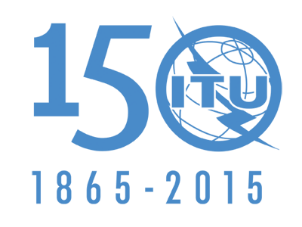 UNION INTERNATIONALE DES TÉLÉCOMMUNICATIONSSÉANCE PLÉNIÈREAddendum 19 au
Document 9-F24 juin 2015Original: anglaisPropositions européennes communesPropositions européennes communesPropositions pour les travaux de la conférencePropositions pour les travaux de la conférencePoint 2 de l'ordre du jourPoint 2 de l'ordre du jourFréquence
(MHz)Description de l'utilisationNotes*121,5AERO-SARLa fréquence aéronautique d'urgence 121,5 MHz est utilisée pour la détresse et l'urgence en radiotéléphonie par les stations du service mobile aéronautique lorsqu'elles utilisent des fréquences entre 117,975 MHz et 137 MHz. Cette fréquence peut être également utilisée à ces fins par les stations d'engins de sauvetage. L'utilisation de la fréquence 121,5 MHz par les radiobalises de localisation des sinistres doit être conforme à la Recommandation UIT-R M.690-. ...Bande de fréquences
(GHz)epfd
(dB(W/m2))Pourcentage de temps
pendant lequel 
epfd ne peut 
pas être dépasséePourcentage de temps
pendant lequel 
epfd ne peut 
pas être dépasséeLargeur de
bande de
référence
(kHz)Diamètre d'antenne de
référence et diagramme
de rayonnement de
référence12 Diamètre d'antenne de
référence et diagramme
de rayonnement de
référence12 11,7-12,5 en Région 1;11,7-12,2 et 12,5-12,75 en Région 3;12,2-12,7 en Région 2	–165,841	–165,541	–164,041	–158,6	–158,6	–158,33	–158,33	0	25	96	98,857	99,429	99,429	100	0	25	96	98,857	99,429	99,429	1004030 cm
Recommandation
UIT-R BO.1443-,
Annexe 130 cm
Recommandation
UIT-R BO.1443-,
Annexe 1	–175,441	–172,441	–169,441	–164	–160,75	–160	–160	0	66	97,75	99,357	99,809	99,986	100	0	66	97,75	99,357	99,809	99,986	1004045 cm
Recommandation
UIT-R BO.1443-,
Annexe 145 cm
Recommandation
UIT-R BO.1443-,
Annexe 1	–176,441	–173,191	–167,75	–162	–161	–160,2	–160	–160	0	97,8	99,371	99,886	99,943	99,971	99,997	100	0	97,8	99,371	99,886	99,943	99,971	99,997	1004060 cm
Recommandation
UIT-R BO.1443-,
Annexe 160 cm
Recommandation
UIT-R BO.1443-,
Annexe 111,7-12,5 en Région 1;11,7-12,2 et 12,5-12,75 en Région 3;12,2-12,7 en Région 2	–178,94	–178,44	–176,44	–171	–165,5	–163	–161	–160	–160	–178,94	–178,44	–176,44	–171	–165,5	–163	–161	–160	–160	0	33	98	99,429	99,714	99,857	99,943	99,991	100404090 cm
Recommandation
UIT-R BO.1443-,
Annexe 111,7-12,5 en Région 1;11,7-12,2 et 12,5-12,75 en Région 3;12,2-12,7 en Région 2	–182,44	–180,69	–179,19	–178,44	–174,94	–173,75	–173	–169,5	–167,8	–164	–161,9	–161	–160,4	–160	–182,44	–180,69	–179,19	–178,44	–174,94	–173,75	–173	–169,5	–167,8	–164	–161,9	–161	–160,4	–160	0	90	98,9	98,9	99,5	99,68	99,68	99,85	99,915	99,94	99,97	99,99	99,998	1004040120 cm
Recommandation
UIT-R BO.1443-,
Annexe 111,7-12,5 en Région 1;11,7-12,2 et 12,5-12,75 en Région 3;12,2-12,7 en Région 2	–184,941	–184,101	–181,691	–176,25	–163,25	–161,5	–160,35	–160	–160	–184,941	–184,101	–181,691	–176,25	–163,25	–161,5	–160,35	–160	–160	0	33	98,5	99,571	99,946	99,974	99,993	99,999	1004040180 cm
Recommandation
UIT-R BO.1443-,
Annexe 111,7-12,5 en Région 1;11,7-12,2 et 12,5-12,75 en Région 3;12,2-12,7 en Région 2	–187,441	–186,341	–183,441	–178	–164,4	–161,9	–160,5	–160	–160	–187,441	–186,341	–183,441	–178	–164,4	–161,9	–160,5	–160	–160	0	33	99,25	99,786	99,957	99,983	99,994	99,999	1004040240 cm
Recommandation
UIT-R BO.1443-, 
Annexe 111,7-12,5 en Région 1;11,7-12,2 et 12,5-12,75 en Région 3;12,2-12,7 en Région 2	–191,941	–189,441	–185,941	–180,5	–173	–167	–162	–160	–160	–191,941	–189,441	–185,941	–180,5	–173	–167	–162	–160	–160	0	33	99,5	99,857	99,914	99,951	99,983	99,991	1004040300 cm
Recommandation
UIT-R BO.1443-,
Annexe 1Points de l'AppendiceA  –  CARACTÉRISTIQUES GÉNÉRALES DU RÉSEAU À SATELLITE, 
DE LA STATION TERRIENNE OU DE LA 
STATION DE RADIOASTRONOMIE Publication anticipée d'un réseau à satellite géostationnairePublication anticipée d'un réseau à satellite non géostationnaire soumis à la coordination au titre de la Section II de l'Article 9Publication anticipée d'un réseau à satellite non géostationnaire non soumis à la coordination au titre de la Section II  de l'Article  9Notification ou coordination d'un réseau à satellite géostationnaire (y compris les fonctions d'exploitation spatiale au titre de l'Article 2A des Appendices 30 ou 30A)Notification ou coordination d'un réseau à satellite non géostationnaireNotification ou coordination d'une station terrienne (y compris la notification au titre des Appendices 30A ou 30B)Fiche de notification pour un réseau à satellite du service de radiodiffusion par satellite au titre de l'Appendice 30 (Articles 4 et 5)Fiche de notification pour un réseau à satellite (liaison de connexion) au titre de l'Appendice 30A (Articles 4 et 5)Fiche de notification pour un réseau à satellite du service fixe par satellite au titre de l'Appendice 30B (Articles 6 et 8)Points de l'AppendiceRadioastronomieA.17.b.1la valeur calculée de la puissance surfacique cumulative produite à la surface de la Terre par un système géostationnaire de radionavigation par satellite dans la bande 4 990-5 000 MHz, dans une largeur de bande de 10 MHz, comme indiqué au point 1 du décide de la Résolution 741 (CMR-)+A.17.b.1A.17.b.1A fournir uniquement pour les systèmes à satellites fonctionnant dans le service de radionavigation par satellite dans la bande 5 010-5 030 MHz+A.17.b.1...A.17.b.3la puissance surfacique équivalente produite à la surface de la Terre par toutes les stations spatiales d'un système non géostationnaire du service de radionavigation par satellite dans la bande 4 990-5 000 MHz, dans une largeur de bande de 10 MHz, comme indiqué au point 2 du décide de la Résolution 741 (CMR-)+A.17.b.3A.17.b.3A fournir uniquement pour les systèmes à satellites non géostationnaires fonctionnant dans le service de radionavigation par satellite dans la bande 5 010-5 030 MHz+A.17.b.3